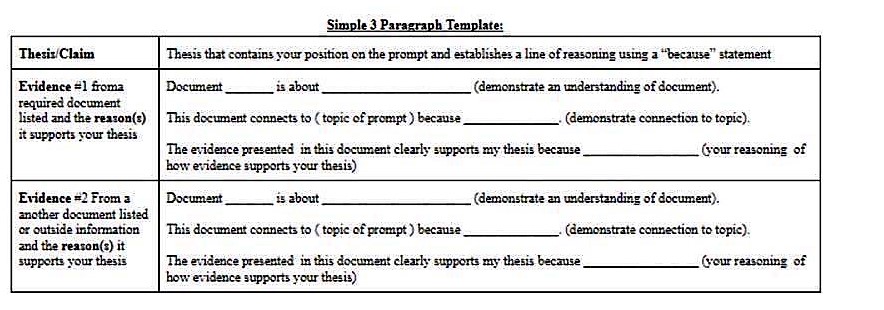 Modified 2020 Argumentative Essay Grading Rubric & Check SheetFor further study, using an example, please reference this video from teacher Carey LaManna. A1Thesis/Claim Thesis or claim that establishes a defensible argument related to the prompt. There are two parts: Answer the question the prompt is asking with a thesis or claim Establish a line of argumentation or reasoning. *You must earn a point on your thesis/claim in order to get B2, B3, C2 or C3 points.      / 1B1Document 1 - Given in the promptThe prompt will provide three core documents to select from. You will earn a point if you select a document that relates to your claim.       / 1B2Document 1 - Given in the promptThis point is earned if you show evidence that you understand the document.       / 1B3Document 1 - Given in the promptThis point is earned if you can give reasoning as to why your first document supports your claim. You must explicitly tie the document to your claim.      / 1C1Evidence 2 - Provided by the studentThe prompt will require that you use a second piece of evidence that is provided by you (any document, Supreme Court case, or other piece of evidence from class learning) that relates to the prompt and your claim.      / 1C2Evidence 2 - Provided by the studentThis point is earned if you show the reader that you understand the evidence that you provided.      / 1C3Evidence 2 - Provided by the studentThis point is earned if you can give reasoning as to why your second piece of evidence  supports your claim. You must explicitly tie the document to your claim.      / 1Total Score      / 7